CFA第二届第十七次理事会回执表长沙维度新材料科技有限公司厂址：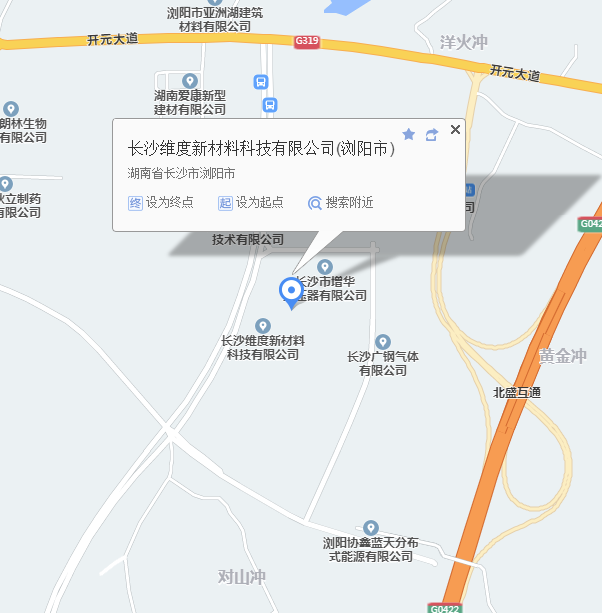 单位名称单位地址单位电话传真号码姓 名性别职务手    机住   宿口标间   口单间口10日  口11日口标间   口单间口10日  口11日*是否参加施工技术创新研讨会   时间：8月11日   口是   口否参加研讨会者烦请同时填写《施工技术创新研讨会》回执。请于2021年7月25日前将参会回执反馈到zhangsongsong@cfa-cn.com邮箱*是否参加施工技术创新研讨会   时间：8月11日   口是   口否参加研讨会者烦请同时填写《施工技术创新研讨会》回执。请于2021年7月25日前将参会回执反馈到zhangsongsong@cfa-cn.com邮箱*是否参加施工技术创新研讨会   时间：8月11日   口是   口否参加研讨会者烦请同时填写《施工技术创新研讨会》回执。请于2021年7月25日前将参会回执反馈到zhangsongsong@cfa-cn.com邮箱*是否参加施工技术创新研讨会   时间：8月11日   口是   口否参加研讨会者烦请同时填写《施工技术创新研讨会》回执。请于2021年7月25日前将参会回执反馈到zhangsongsong@cfa-cn.com邮箱*是否参加施工技术创新研讨会   时间：8月11日   口是   口否参加研讨会者烦请同时填写《施工技术创新研讨会》回执。请于2021年7月25日前将参会回执反馈到zhangsongsong@cfa-cn.com邮箱